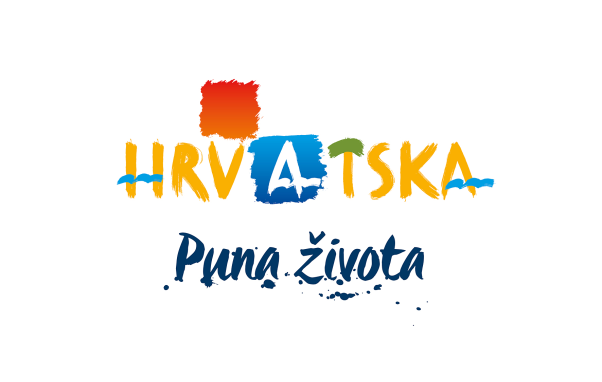 HRVATSKA TURISTIČKA ZAJEDNICAGLAVNI UREDPOZIV ZA DOSTAVU PONUDAPredmet nabave:Usluga tiskanja Image brošure“Full of life“ Hrvatske turističke zajedniceU Zagrebu, 08.9.2017.Organizacijska jedinica ili osoba zadužena za komunikaciju s ponuditeljima:Odjel za produkciju promotivnog materijala, multimedijalnog i online sadržajaGlavni ured Hrvatske turističke zajedniceIblerov trg 10/IV, p.p. 25110000 ZAGREBbroj telefona: 01 4699 333broj telefaksa: 01 4557 827internetska adresa: www.croatia.hradresa elektroničke pošte: nabava@htz.hrOIB: 72501368180Način komunikacije i kontakt podaci:Sva komunikacija prije predaje ponude,a vezana uz predmet nabave, obavlja se isključivo pisanim putem na navedene e-mail adrese: Lucija Župančić: lucija.plivelic@htz.hr; Zinka Kvakić: zinka.kvakic@htz.hrPredmet nabave Usluga tiska brošure Hrvatske turističke zajednice: Image brošura „Full of life“Opis i oznaka grupa ili dijelova predmeta nabave, ako je dopušten takav način nuđenjaPotrebno je nuditi predmet nabave sukladno dokumentaciji za nadmetanje. 3.     Tehničke specifikacije (opis) predmeta nabavea)	format:		              zatvoreni 210 x 290 mmotvoreni 420 x 290 mmb)	opseg:			knjižni blok – 108 stranicaomot – 4 stranicec)	tisak:			knjižni blok – 4/4 (za sve jezične mutacije) omot – 4/4 + sjajna plastifikacija 1/0Svaka jezična mutacija tiska se zasebno.d)	papir:			knjižni blok – kunstdruck sjajni 130 gr.omot – kunstdruck sjajni 250 gr.e)	priprema:		pripremu za tisak dostavlja naručitelj u PDF formatu spremnom za tisak. Prilikom preuzimanja pripreme za tisak Izvršitelj će Naručitelju izdati datiranu potvrdu.   Izradu probnih otisaka u boji (Matchprinta) i ozolita za kontrolu daje tiskara i to u roku od 5 radnih dana od primitka pripreme za tisak. Pojedine jezične mutacije mogu se dostavljati sukcesivno.f)	dorada:		              rezanje, ljepljenje (meki uvez), biganje za hrbatg)	naklada: 	              engleski           20.000 kom                               	              njemački         22.000 kom                              		ruski     	             3.000 kom                              		poljski              10.000 kom				talijanski            7.000 kom                                                        francuski            9.000 kom                                                        češki                    2.000 kom			              slovenski           1.000 kom				hrvatski              3.000 kom                                                         španjolski          2.500 kom                                                         mađarski           2.000 kom				UKUPNO          81.500 komh)	Predviđeni rok predaje materijala u tisak: 21. rujan 2017.i)	ROK ISPORUKE:  brošura treba biti dostavljena na skladište Hrvatske turističke zajednice, RHEA d.o.o., Radnička cesta 177, 10000 Zagreb, u ukupnim nakladama i svim jezičnim verzijama najkasnije do 4.12.2017. j)	Navedene količine trebaju biti isporučene u roku od 15 dana od potpisivanje finalnih ozolita od strane Naručitelja za pojedine jezične mutacije, a najkasnije do 4.12.2017. godine u ukupnim nakladama i svim jezičnim verzijama. k)	Isporuka: na skladište Hrvatske turističke zajednice, RHEA d.o.o., Radnička cesta 177, 10000 Zagreb, u paketima od 10 kg na europaletama sa točno navedenim nazivom brošure, nakladom i jezičnom verzijom u pojedinom pakiranju.      4.     Rokovi isporuke roba/usluga, odnosno završetka radova i/ili duljina trajanja ugovoraIsporuka u roku od 15 dana od potpisivanja finalnih ozolita od strane Naručitelja za pojedine jezične mutacije. Prilikom preuzimanja potpisanih ozolita od  strane Naručitelja Izvršitelj je dužan izdati datiranu potvrdu o preuzimanju.	Napomena: rok isporuke je bitan uvjet nadmetanja te će biti ugovoreno da će se za            	svaki dan zakašnjenja obračunati 0,5 % od ukupno ugovorenog iznosa na štetu           	Izvršitelja.- duljina trajanja ugovora: 12 mjeseci.       5.    Mjesto isporuke robe, pružanja usluga ili izvođenja radovaIsporuka: na skladište RHEA d.o.o., Radnička cesta 177, 10000 Zagreb u paketima od 10 kg na europaletama sa točno navedenim nazivom brošure, nakladom i jezičnom verzijom u pojedinom pakiranju       6.    Obvezni sadržaj ponude i potrebne dokumentacije         Ponuda mora sadržavati slijedeće dijelove:- ispunjeni obrazac ponude (PRILOG 3. Poziva za dostavu ponuda),- dokazi sposobnosti (pravna i poslovna),- popis svih sastavnih dijelova i/ili priloga ponude,- izjava o nekažnjavanju,- izjava o istinitosti podataka (PRILOG 2. Poziva za dostavu ponuda),- sve ostalo što je zatraženo Pozivom za dostavu ponuda.7.    Podaci o dokazima sposobnosti       A. Dokaz pravne i poslovne sposobnosti Naziv dokaza sposobnosti: Isprava o upisu u poslovni, sudski (trgovački), strukovni, obrtni ili drugi odgovarajući registar, odnosno ovjerenu izjavu ili odgovarajuću potvrdu s tim da naprijed navedena Isprava ne smije biti starija od 6 mjeseci do dana slanja poziva na dostavu dokaza.Naziv izdavatelja dokaza sposobnosti: Trgovački sud, Obrtni registar, odnosno odgovarajući strukovni ili poslovni registar.Vrijednosni pokazatelj dokaza sposobnosti: ponuditelj mora izvodom iz odgovarajućeg registra dokazati da je registriran za obavljanje poslova, odnosno djelatnosti koja je predmet nabave.Ako se dokazi ne izdaju u zemlji sjedišta gospodarskog subjekta, ponuditelj je dužan dostaviti odgovarajuću izjavu o istom, s ovjerom potpisa kod javnog bilježnika.	B. Dokaz o nekažnjavanju:Naziv dokaza sposobnosti: Izjava s ovjerenim potpisom kod javnog bilježnika ili drugog nadležnog tijela kojom ponuditelj dokazuje (PRILOG 1.): da gospodarskom subjektu ili osobi ovlaštenoj za zastupanje gospodarskog subjekta nije izrečena pravomoćna osuđujuća presuda za kaznena djela zbog udruživanja za počinjenje kaznenih djela, primanje mita u gospodarskom poslovanju, davanje mita u gospodarskom poslovanju, zlouporaba položaja i ovlasti, zlouporaba obavljanja dužnosti državne vlasti, protuzakonito posredovanje, primanje mita, davanje mita, prijevara, računalna prijevara, prijevara u gospodarskom poslovanju ili prikrivanje protuzakonito dobivenog novca, odnosno za odgovarajuća kaznena djela prema propisima zemlje sjedišta gospodarskog subjekta, odnosno odgovarajući dokaz o nekažnjavanju zemlje sjedišta ukoliko je ponuditelj registriran izvan Republike Hrvatske,Naziv izdavatelja dokaza sposobnosti: osoba ovlaštena za zastupanje gospodarskog subjekta za sebe i za gospodarski subjekt daje izjavu s ovjerenim potpisom kod javnog bilježnika ili drugog nadležnog tijela zemlje sjedišta, odnosno nadležno tijelo zemlje sjedišta ukoliko se u istoj odgovarajući dokaz izdaje,Vrijednosni pokazatelj dokaza sposobnosti: ponuditelj mora dokazati da gospodarskom subjektu ili osobi ovlaštenoj za zastupanje gospodarskog subjekta nije izrečena pravomoćna osuđujuća presuda za jedno ili više kaznenih djela u Izjavi. Ovaj dokaz sposobnosti ne smije biti stariji od trideset (30) dana do dana slanja objave.      C. Dokaz financijske sposobnosti:      C.1. Stanje poreznog duga•	   Naziv dokaza sposobnosti: potvrda Porezne uprave o stanju duga ili istovrijedne isprave        nadležnog tijela zemlje sjedišta ponuditelja. •	   Naziv izdavatelja dokaza sposobnosti: Ministarstvo financija – Porezna uprava, odnosno        nadležno tijelo zemlje sjedišta ponuditelja.•	   Vrijednosni pokazatelj dokaza sposobnosti: ponuditelj mora dokazati da je ispunio obvezu 	   plaćanja svih dospjelih poreznih obveza i obveza za mirovinsko i zdravstveno osiguranje. Ovaj        dokaz sposobnosti ne smije biti stariji od 30 dana do dana slanja poziva na dostavu dokaza.8.  Oblik, način i mjesto dostave ponudeOblik i način izrade ponudaPonuda mora biti izrađena u obliku naznačenom u Pozivu za dostavu ponuda.Ponuda mora biti uvezana u cjelinu jamstvenikom, s pečatom na poleđini.Propisani tekst poziva za dostavu ponuda ne smije se mijenjati i nadopunjavati.Sve stranice ponude označavaju se rednim brojem stranice kroz ukupan broj stranica ponude ili ukupan broj stranica ponude kroz redni broj stranice.Ponuda se pišu neizbrisivom tintom.Ispravci u ponudi moraju biti izrađeni na način da su vidljivi ili dokazivi. Ispravci moraju uz navod datuma biti potvrđeni pravovaljanim potpisom i pečatom ovlaštene osobe gospodarskog subjekta.Ponuda se dostavlja u pisanom obliku, u zatvorenoj omotnici s nazivom i adresom naručitelja, nazivom i adresom ponuditelja, naznakom predmeta nabave na koji se ponuda odnosi, naznakom " za provedbu otvorenog postupka za tisak brošure Hrvatske turističke zajednice: Image brošura „Full of life“, ev. broj:   014/17 - ne otvaraj" te  ostalim podacima sukladno Pozivu za dostavu ponuda. U roku za dostavu ponude ponuditelj može dodatnom, pravovaljano potpisanom izjavom izmijeniti svoju ponudu, nadopuniti je ili od nje odustati. Izmjena ili dopuna ponude dostavlja se na isti način kao i ponuda.9.   Pojašnjenje i upotpunjenje ponudeU postupku pregleda i ocjene ponude Naručitelj može pozvati ponuditelje da pojašnjenjem ili upotpunjavanjem u vezi s traženim dokumentima propisanim Pozivom za dostavu ponuda uklone pogreške, nedostatke ili nejasnoće koje se mogu ukloniti.Pogreškama, nedostacima ili nejasnoćama iz gore navedenog stavka smatraju se dokumenti koji  jesu ili se čine nejasni, nepotpuni, pogrešni, sadrže greške ili nedostaju.U postupku pregleda i ocjene ponuda Naručitelj može pozvati ponuditelje da u dogovorenom roku pojasne pojedine elemente ponude u dijelu koji se odnosi na ponuđeni predmet nabave. Pojašnjenje ne smije rezultirati izmjenom ponude.Postupanje Naručitelja u skladu s gore navedenim stavcima ne smije imati učinak diskriminacije, nejednakog tretmana ponuditelja ili pogodovanja pojedinom ponuditelju u postupku nabave te mora biti transparentno.10. Dopustivost dostave ponuda elektroničkim putem / alternativnih ponudaPonude nije dopustivo dostaviti elektroničkim putem.Nisu dopustive alternativne ponude.11.  Način izračuna cijene za predmet nabave, sadržaj cijene, nepromjenjivost cijene ili način           Promjene cijene Cijena ponude izražava se po grupama, a cijenu je potrebno izračunati sukladno obrascima iz     Priloga 3. Poziva za dostavu ponuda. Cijena ponude je nepromjenjiva.        12.   Valuta u kojoj se izražava cijena ponude                 Cijena ponude mora biti izražena u kunama                   13.  Rok dostave ponude s pripadajućom dokumentacijom  Rok za dostavu je 18. rujan 2017. godine do 10:00 sati, mjesto dostave ponuda je  Hrvatska turistička zajednica – Glavni ured, Iblerov trg 10/IV, Zagreb.            14.   Jezik ponude i priložene dokumentacije   Ponuda se podnosi na hrvatskom jeziku.       15.   Rok valjanosti ponude          60 dana od dana određenog za dostavu ponude.       16.   Vrijeme, način i mjesto otvaranja ponuda Vrijeme javnog otvaranja ponuda je 18. rujan 2017. godine u 10:00 sati, a mjesto otvaranja ponuda je Hrvatska turistička zajednica – Glavni ured, Iblerov trg 10/IV, Zagreb.Pravo aktivnog sudjelovanja u postupku javnog otvaranja ponuda imaju ovlašteni predstavnici ponuditelja koji su dužni priložiti:- punomoći tvrtke kojom se opunomoćuju za sudjelovanje u postupku javnog otvaranja ponuda ili - presliku izvatka iz sudskog registra ukoliko otvaranju prisustvuje osoba koja je u izvatku navedena kao osoba ovlaštena za zastupanje.17.  Kriteriji za ocjenu ponuda: najniža cijena.   18.  Način obavještavanja o rezultatima poziva  Ponuditelji koji do navedenog roka dostave Ponudu biti će povratno obaviješteni o     rezultatima natječaja putem elektroničke pošte (mailom).           19. Stavljanje na raspolaganje dokumentacije za nadmetanje Dokumentacija za nadmetanje je stavljena na raspolaganje putem Internet stranice  www.croatia.hr. Krajnji rok za preuzimanje dokumentacije je: 18. rujan 2017. godine do 10:00  sati. Napomena: HTZ nije dužan odabrati ponudu te je ovlašten u bilo kojoj fazi postupka odustati od daljeg provođenja nadmetanja ili prihvata bilo koje ponude, sve do trenutka sklapanja ugovora s odabranim ponuditeljem, bez prava bilo kojeg ponuditelja na naknadu bilo kakve štete koja mu zbog tog razloga nastane ili može nastati.Ponuditelji čija ponuda nije odabrana, odnosno koji nisu pozvani u drugu fazu postupka, nemaju pravo žalbe niti pravo na naknadu bilo kojih troškova vezanih uz ovaj postupak.
PRILOZI: PRILOG 1: Izjava o nekažnjavanju PRILOG 2: Izjava o istinitosti podatakaPRILOG 3: Obrazac ponude Prilog 1.IZJAVA O NEKAŽNJAVANJUJa, ________________________ (ime i prezime) iz _______________________ izjavljujem da mi nije izrečena pravomoćno osuđujuća presuda za bilo koje od sljedećih kaznenih djela odnosno za odgovarajuća kaznena djela prema propisima države sjedišta gospodarskog subjekta ili države čiji je državljanin osoba ovlaštena po zakonu za zastupanje gospodarskog subjekta: prijevara, prijevara u gospodarskom poslovanju, primanje mita u gospodarskom poslovanju, davanje mita u gospodarskom poslovanju, zlouporaba u postupku javne nabave, utaja poreza ili carine, subvencijska prijevara, pranje novca, zlouporaba položaja i ovlasti, nezakonito pogodovanje, primanje mita, davanje mita, trgovanje utjecajem, davanje mita z a trgovanje utjecajem, zločinačko udruženje i počinjenje kaznenog djela u sustavu zločinačkog udruženje iz Kaznenog zakona, odnosno za kaznena djela: prijevare, pranja novca, prijevare u gospodarskom poslovanju, davanje mita u gospodarskom poslovanju, udruživanja za počinjenje kaznenih djela, zlouporabe položaja i ovlasti, zlouporabe obavljanja dužnosti državne vlasti, protuzakonitog posredovanja, primanje mita i davanje mita prema Kaznenom zakonu, odnosno za odgovarajuća kaznena djela prema propisima zemlje sjedišta gospodarskog subjekta ili države iz koje dokazi osoba ovlaštena za zastupanje gospodarskog subjekta.Ovu izjavu dajem osobno, za sebe kao osoba ovlaštena po zakonu za zastupanje gospodarskog subjekta _________________________________ (tvrtka) sa sjedištem u ______________________ i za gospodarski subjekt.U ________________, _____._____. 2017. godine.	(mjesto)	        (datum)M.P. (mjesto pečata)__________________________________________(potpis osobe ovlaštene po zakonu za zastupanje gospodarskog subjekta)Prilog 2.IZJAVA O ISTINITOSTI PODATAKAPredmet nabave: Tisak i isporuka brošure: Image brošura „Full of life“ Evidencijski broj nabave:______________Naziv ponuditelja:__________________________________________________Sjedište:__________________________________________________________OIB:_____________________________________________________________Izjavljujemo da su svi podaci koje smo dostavili u ponudi točni i suglasni smo da Naručitelj u postupku pregleda i ocjene ponude može provjeriti njihovu istinitost.								Ovlaštena osoba ponuditelja:Prilog 3.OBRAZAC  PONUDE ZA USLUGUTISKA IMAGE BROŠURE FULL OF LIFEPreuzimamo obvezu, po stupanju ugovora na snagu, izvršiti sve ugovorne obveze kvalitetno i u roku koji je naznačio Naručitelj.Datum: ______________                                     Potpis odgovorne osobe_______________________Grupa 1. Image brošura „Full of life“Naziv i adresa ponuditeljaOIBTel./faks:E-mailIme i prezime odgovorne osobeOsoba za kontakt Rok valjanosti ponudeNačin plaćanjaJedinična cijena po komadu bez PDV-a iskazana brojkama i slovimaUkupna količina81.500 komCijena ponude (bez PDV-a) iskazana brojkamaCijena ponude(bez PDV-a) iskazana slovimaIznos PDV-a (25 %) iskazan brojkamaUkupna cijena ponude (s PDV-om) iskazana brojkamaUkupna cijena ponude ( s PDV-om) iskazana slovima